Днес в ОУ „Христо Ботев“ с учениците от прогимназиален етап се проведе урок по БДП.   С викторина и демонстрация как да спазват правилата за безопасност на улицата, учениците  показаха на новата ни площадка по БДП добри познания за значението на пътните знаци. Пътните знаци, светофара, велосипеда и светлоотразителни елеци, направиха още по-забавен часа по БДП.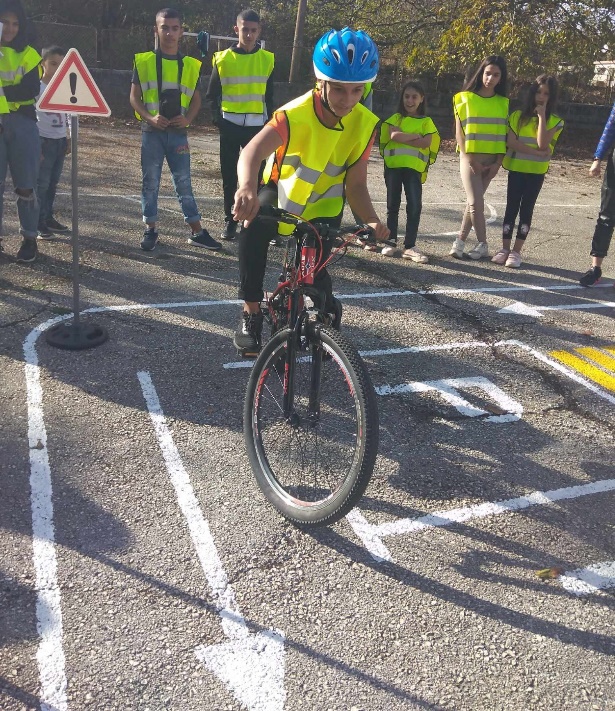 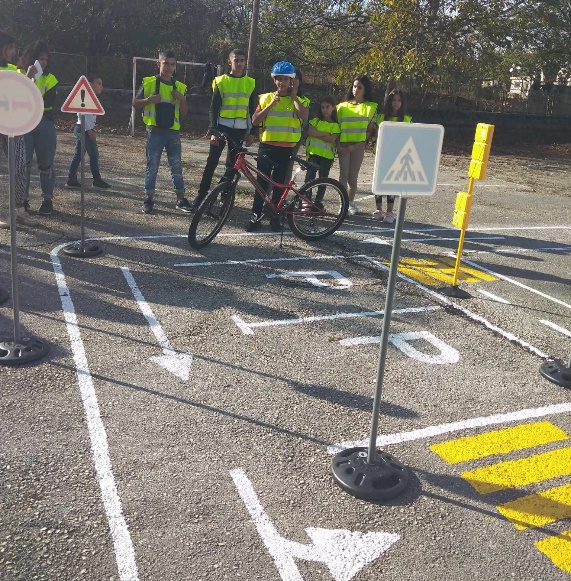 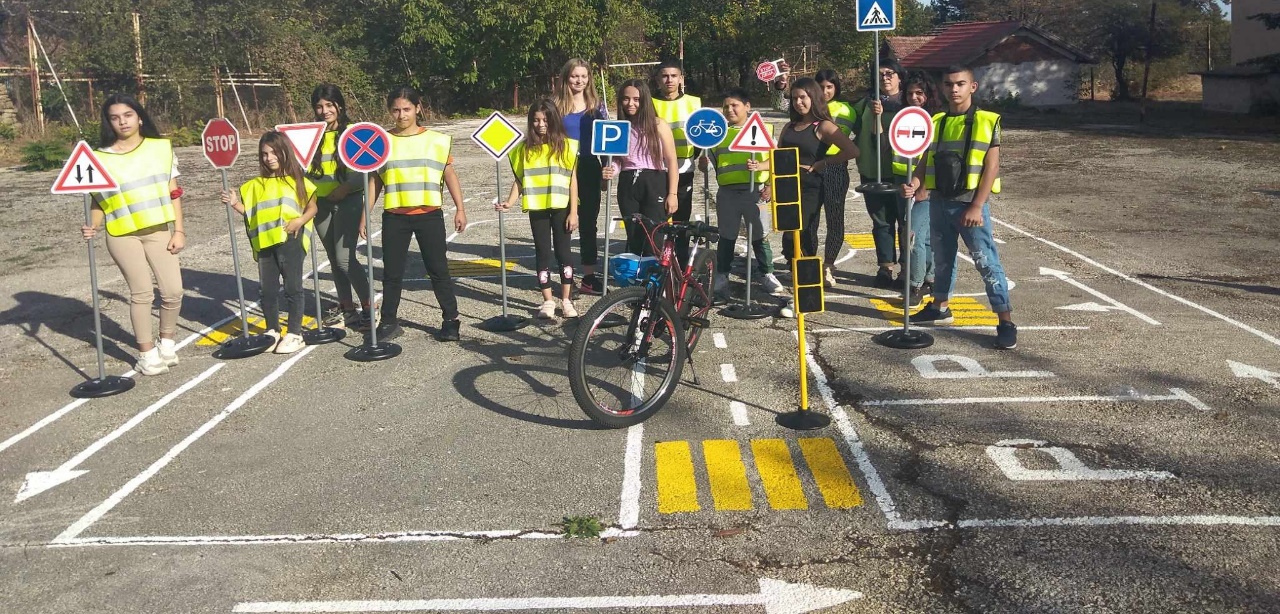 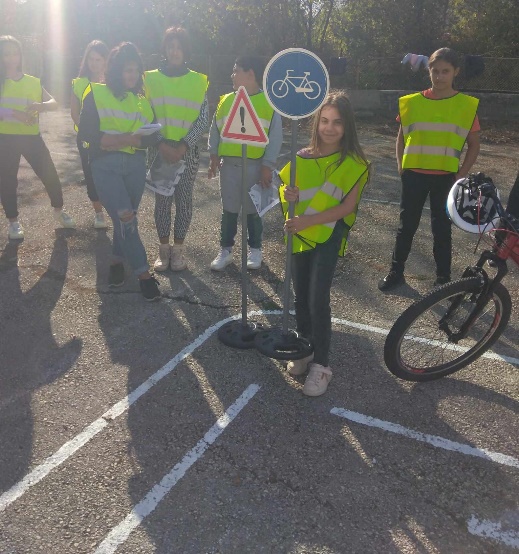 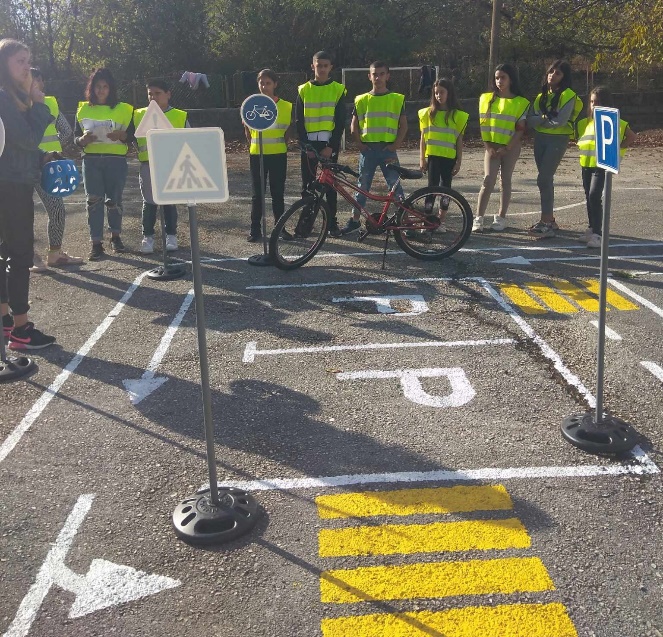 